Kontrakt SGIF FF gällande alkohol, narkotika, våld och doping för ledare och spelare 12-17 år.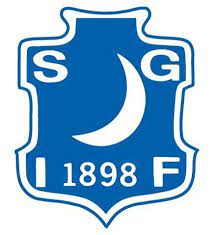 Som spelare och ledare i Sollefteå GIF FF är du en viktig del av ditt lag och representant för föreningen. För att kunna vara en del av föreningen ställs därför krav att du följer den lagstiftning som gäller i Sverige och därutöver är en god representant för Sollefteå GIF.Sollefteå GIF vill genom detta kontrakt visa att vi inte accepterar spelare eller ledare som bryter mot de lagar som finns och visa att vi aktivt tar ställning mot alkohol, narkotika, våld och doping. Vi vill därigenom även hjälpa personer till att fatta kloka beslut och välja ett sunt liv. Som spelare/ledare i Sollefteå GIF FF har du förståelse för att du är en representant för föreningen och det är viktigt att du föregår med goda exempel och skriver därför under detta kontrakt som innebär att du under säsongen 2024 avhåller dig från narkotika och doping och inte är inblandad i situationer med våld eller bråk. Avhållsamhet från alkohol förespråkasAvtalet gäller både på och utanför fotbollsplanen, t.ex på skolan/arbetet och på fritiden.Ett underskrivet kontrakt är en förutsättning för att du ska kunna vara med i Sollefteå GIF FF och delta i de aktiviteter som erbjuds av föreningen. Avtal ska skrivas under av både spelare och målsman, när spelaren är under 18 år.Kommer det till föreningens kännedom att en spelaren/ledaren bryter mot överenskommelsen i detta kontrakt kommer ANDT-policyn att ta vid, vilket kan resultera i att man inte kommer kunna vara en del av föreningen.Datum:				Lag:Spelare				Målsman______________________________                               ___________________________  